KHUNG MA TRẬN  KIỂM TRA GIỮA KÌ II NĂM HỌC 2022 – 2023Môn: Hóa học – Lớp 9I. Trắc nghiệm: (5,0 điểm) Chọn đáp án đúng nhất cho các câu sau:Câu 1. Ngành không thuộc về công nghiệp silicat là sản xuấtA. gốm, sứ.	   		B. xi măng.   	 	C. thủy tinh.     		D. phân bón hóa học.      Câu 2. Để nhận biết hai muối NaHCO3 và Ca(HCO3)2 ta dùng A.  dd HCl.         		B. quỳ tím.      	C. nhiệt phân hủy.        		D. dd phenolphtalein.Câu 3. Các nguyên tố hóa học trong bảng tuần hoàn hiện nay được sắp xếp theo chiều tăng dần của  A. nguyên tử khối. 		B. phân tử khối.   		C. điện tích hạt nhân nguyên tử.   	D. số nơtron.Câu 4. Chất nào sau đây là hợp chất hữu cơ? A. CO.  		     	B. NaHCO3.			C. C2H6O. 			D. CaCO3.	Câu 5. Hợp chất hữu cơ không có khả năng tham gia phản ứng cộng là A. metan.            		B. dibrom etilen.         		C. etilen.           		D. axetilen.Câu 6. Metan có nhiều trongA. nước ao.                          B. các mỏ (khí, dầu, than).		C. nước biển.                           D. khí quyển.Câu 7. Số liên kết đơn trong phân tử metan làA. 1.                  		B. 2.                   		C. 3.         			D. 4.Câu 8.  Hiện tượng quan sát được khi sục khí etilen vào dung dịch brom là dung dịch bromA. không thay đổi màu sắc.               			B. nhạt dần rồi mất màu.              C. chuyển sang màu xanh.              			D. đậm dần.Câu 9.  Công thức cấu tạo nào sau đây của axetilen?A H2C=CH2.         		B. HC≡CH.      		C. CH2=CH-CH3.      	D. HC=CH..Câu 10. Phản ứng hóa học đặc trưng của etilen là phản ứngA. cháy.                  		B. thế.                   		C. cộng.         		D. phân hủy.Câu 11. Chất nào sau đây là hidrocacbon? A. CH3Cl.  		     	B. C3H8.			C. C2H6O. 			D. CH3COONa.	Câu 12. Để sử dụng nhiên liệu hiệu quả cần cung cấp oxi như thế nào?A. đủ  				B. dư.                                       C.   thiếu.                        D. Tùy trường hợp.Câu 13. Đốt cháy 3 gam hidrocacbon X thu được 5,4 gam nước. Phần trăm khối lượng nguyên tố Cabon trong X làA. 20%.			B. 40%. 			C. 60%.		D. 80%.Câu 14.  Đốt cháy hidrocacbon Y thu được số mol khí cacbonic bằng số mol nước. Vậy Y làA. CH4.			B. C2H4.			C. C2H2.	        	D. C2H6.              Câu 15. Sản phẩm nào sau đây không phải là sản phẩm của dầu mỏ?A. xăng.			B. khí gas. 			C. nhựa đường.               D. rượu (cồn).II. Tự luận: (5,0 điểm) Câu 16. (3,0 điểm) Cho các hidrocacbon sau: metan, etilen.Chất nào cháy được?Chất nào điều chế được nhựa PE là nguyên liệu quan trọng trong công nghiệp chất dẻo?Nếu khí metan có lẫn etilen, bằng phương pháp hóa học em hãy loại bỏ khí etilen để thu được khí metan tinh khiết?Viết PTHH minh họa cho mỗi trường hợp trên?Câu 17. (2,0 điểm) Đốt cháy 2,1 gam hợp chất hữu cơ A thu được sản phẩm gồm 6,6 gam khí CO2 và 2,7 gam H2O.Hợp chất hữu cơ A có bao nhiêu nguyên tố?Xác định công thức phân tử của hợp chất hữu cơ A, biết MA= 42 g/mol?Viết công thức cấu tạo có thể có của A?	(NTK H=1; O=16;C=12)Bài làm............................................................................................................................................................................................................................................................................................................................................................................................................................................................................................................................................................................................................................................................................................................................................................................................................................................................................................................................................................................................................................................................................................................................................................................................................................................................................................................................................................................................................................................................................................................................................................................................................................................................................................................................................................................................................................................................................................................................................................................................................................................................................................................................................................................................................................................................................................................................................................................................................................................................................................................................................................................................................................................................................................................................................................................................................................................................................................................................................................................................................................................................................................................................................................................................................................................................................................................................................................................................................................................................................................................................................................................................................................................................................................................................................................................................................................................................................................................................................................................................................................................................................................................................................................................................................................................................................................................................................................................................................................................................................................................................................................................................................................................................................................................................................................................................................................................................................................................................................................................................................................................................................................................................................................................................................................................................................................................................................................................................................................................................................................................................................................................................................................................................................................................................................................................................................................................................................................................................................................................................................................................................................................................................................................................................................................................................................................................................................................................................................................................................................................................................................................................................................................................................................................................................................................................................................................................................................................................................................................................................................................................................................................................................................................................................................................................................................................................................................................................................................................................................................. .....................................................................................................................................................................................................................................................................................................................................................................................................................................................................................................................I. Trắc nghiệm: (5,0 điểm) Chọn đáp án đúng nhất cho các câu sau:Câu 1. Nước không phản ứng với oxit nào sau đây?A. Na2O.			B. SO2.			C. BaO.		 	D. SiO2.Câu 2. Các nguyên tố hóa học trong bảng hệ thống tuần hoàn hiện nay được sắp xếp theo chiều tăng dần của  A. nguyên tử khối. 		B. phân tử khối.   		C. điện tích hạt nhân nguyên tử.   	D. số nơtron.Câu 3. Chất nào sau đây là dẫn xuất của hiđrocacbon? A. C6H6.  		     	B. CH3Br. 			C. C2H4. 		 	D. CH4.	Câu 4. Hiđrocacbon chỉ chứa liên kết đơn trong phân tử làA. metan.                             B. etilen.                              C. axetilen.                	D. đibrom etilen.Câu 5. Phản ứng thế là phản ứng đặc trưng của A. metan.                            B. etilen.                               C. axetilen.                	D. đibrom etilen.Câu 6.  Hiện tượng quan sát được khi sục khí axetilen vào dung dịch brom là dung dịch bromA. không thay đổi màu sắc.               			B. chuyển sang màu xanh.              C. nhạt dần rồi mất màu.              				D. đậm dần.Câu 7.  Công thức cấu tạo nào sau đây của etilen?A CH2=CH2.         	     	B. HC≡CH.      		C. CH2=CH-CH3.      	D. HC=CH.Câu 8. Chất nào sau đây là không phải là hợp chất cơ? A. CH4O.  		    	B. CaCO3.			C. C4H10. 			D. C2H4Br2..Câu 9. Phản ứng hóa học đặc trưng của etilen là phản ứngA. cháy.                  		B. thế.                   		C. cộng.         		D. phân hủy.Câu 10. Một hiđrocacbon ở thể khí thường được dùng làm nhiên liệu để hàn cắt kim loại, đó làA. metan.                            B. etilen.           		C. axetilen.                          D. etan.Câu 11. Nhiên liệu nào sau đây cháy hoàn hoàn, ít gây ô nhiễm môi trường nhất?A. Khí gas.  			B. Than tổ ong.                        C. Xăng.                         D. Dầu hỏa.Câu 12. Đốt cháy hoàn toàn 3 gam hidrocacbon X thu được 5,4 gam nước. Phần trăm khối lượng nguyên tố Hidro trong X làA. 20%.			B. 40%. 			     C. 60%.			D. 80%.Câu 13. Để nhận biết hai muối Na2CO3 và CaCO3 ta dùng A.  dd HCl.         		B. quỳ tím.      		     C. nước.        		D. dd phenolphtalein.Câu 14.  Đốt cháy hidrocacbon Y thu được số mol nước gấp 2 lần số mol khí cacbonic. Vậy Y làA. CH4.			B. C2H4.			     C. C2H2.	        		D. C2H6.              Câu 15. Để thu được các sản phẩm từ dầu mỏ người ta dùng phương pháp...dầu mỏ. Từ trong dấu...làA. chiết.  			B. chưng cất.                            C. cô cạn.                        D. lọc.II. Tự luận: (5,0 điểm) Câu 16. (3,0 điểm) Cho các hidrocacbon sau: metan, axetilen.Chất nào cháy được?Chất nào được điều chế từ canxi cacbua?Nếu khí metan có lẫn axetilen, bằng phương pháp hóa học em hãy loại bỏ khí axetilen để thu được khí metan tinh khiết?Viết PTHH minh họa cho mỗi trường hợp trên?Câu 17. (2,0 điểm) Đốt cháy hoàn toàn 2,9 gam chất hữu cơ A thu được sản phẩm gồm 8,8 gam khí CO2  và  4,5 gam H2O.Hợp chất hữu cơ A có bao nhiêu nguyên tố?Xác định công thức phân tử của hợp chất hữu cơ A, biết MA=58 g?Viết công thức cấu tạo có thể có của A?	(NTK H=1; O=16;C=12)Bài làm..................................................................................................................................................................................................................................................................................................................................................................................................................................................................................................................................................................................................................................................................................................................................................................................................................................................................................................................................................................................................................................................................................................................................................................................................................................................................................................................................................................................................................................................................................................................................................................................................................................................................................................................................................................................................................................................................................................................................................................................................................................................................................................................................................................................................................................................................................................................................................................................................................................................................................................................................................................................................................................................................................................................................................................................................................................................................................................................................................................................................................................................................................................................................................................................................................................................................................................... ............................................................................................................................................................................................................................................................................................................................................................................................................................................................................................................................................................................................................................................................................................................................................................................................................................................................................................................................................................................................................................................................................................................................................................................................................................................................................................................................................................................................................................................................................................................................................................................................................................................................................................................................................................................................................................................................................................................................................................................................................................................................................................................................................................................................................................................................................................................................................................................................................................................................................................................................................................................................................................................................................................................................................................................................................................................................................................................................................................................................................................................................................................................................................................................................................................................................................................................................................................................................................................................................................ .......................................................................................................................................................................................................................................................................................................................................................................................................................................................................................................................................................................................................................................................................................................... ............................................................................................................................................................................................................................................................................................................................................................ HƯỚNG DẪN CHẤM MÔN HÓA 9_ĐỀ 1 – GIỮA HK II- NH 2022-2023Phần trắc nghiệm: 0,33 đ/1 câu đúng – 1,0 đ/3 câu đúngPhần tự luậnHƯỚNG DẪN CHẤM MÔN HÓA 9_ĐỀ 2 – GIỮA HK II- NH 2022-2023Phần trắc nghiệm: 0,33 đ/1 câu đúng – 1,0 đ/3 câu đúngPhần tự luậnChủ đềChuẩn KTKNChủ đềChuẩn KTKNCấp độ tư duyCấp độ tư duyCấp độ tư duyCấp độ tư duyCấp độ tư duyCấp độ tư duyCộngCộngChủ đềChuẩn KTKNChủ đềChuẩn KTKNNhận biếtNhận biếtThông hiểuThông hiểuVận dụng Vận dụng Vận dụng caoVận dụng caoCộngCộngChủ đềChuẩn KTKNChủ đềChuẩn KTKNTNTLTNTLTNTLTNTLTNTLPhi kim. Sơ lược về bảng tuần hoàn các nguyên tố hóa học1. Axit cacbonic và muối cacbonat10,33đ3,3%10,33đ3,3%Phi kim. Sơ lược về bảng tuần hoàn các nguyên tố hóa học2. Silic-Công nghiệp silicat10,33đ3,3%10,33đ3,3%Phi kim. Sơ lược về bảng tuần hoàn các nguyên tố hóa học3. Sơ lược về bảng tuần hoàn các nguyên tố hóa học 10,33đ3,3%10,33đ3,3%Hidrocacbon. Nhiên liệu4. Khái niệm về hợp chất hữu cơ và hóa hữu cơ20,67đ6,7%20,67đ6,7%Hidrocacbon. Nhiên liệu5. Cấu tạo phân tử hợp chất hữu cơ10,33đ3,3%10,33đ3,3%Hidrocacbon. Nhiên liệu6. Metan20,67đ6,7%20,67đ6,7%Hidrocacbon. Nhiên liệu7. Etylen20,67đ6,7% 10,33đ3,3%31,0đ10%Hidrocacbon. Nhiên liệu8. Axetylen20,67đ6,7%20,67đ6,7%Hidrocacbon. Nhiên liệu9. Dầu mỏ và khí thiên nhiên10,33đ3,3%10,33đ3,3%10. Nhiên liệu10,33đ3,3%10,33đ3,3%Bài tập tổng hợp11. Nhận biết, tinh chế, viết PTHH, xác định CTPT HCHC dựa vào phản ứng cháy13,0đ20%12,0đ20%25,0đ50%Cộng124,0đ40%124,0đ40%13,0đ30%13,0đ30%12,0đ20%12,0đ20%31,0đ10%31,0đ10%155,0đ50%25,0đ50%Họ và tên HSLớp               Trường THCS Kim ĐồngHọ và tên HSLớp               Trường THCS Kim ĐồngKIỂM TRA GIỮA HỌC KỲ II (2022 - 2023) MÔN: HÓA 9Thời gian làm bài: 45 phútĐỀ 1Họ và tên HSLớp               Trường THCS Kim ĐồngHọ và tên HSLớp               Trường THCS Kim ĐồngKIỂM TRA GIỮA HỌC KỲ II (2022 - 2023) MÔN: HÓA 9Thời gian làm bài: 45 phútĐỀ 1Số báo danh:Phòng thi:KIỂM TRA GIỮA HỌC KỲ II (2022 - 2023) MÔN: HÓA 9Thời gian làm bài: 45 phútĐỀ 1Điểm:Họ tên, chữ ký GK1Họ tên, chữ ký GK2Họ tên, chữ ký GTĐiểm:Điểm:Họ và tên HSLớp               Trường THCS Kim ĐồngHọ và tên HSLớp               Trường THCS Kim ĐồngKIỂM TRA GIỮA HỌC KỲ II (2022 - 2023) MÔN: HÓA 9Thời gian làm bài: 45 phútĐỀ 2Họ và tên HSLớp               Trường THCS Kim ĐồngHọ và tên HSLớp               Trường THCS Kim ĐồngKIỂM TRA GIỮA HỌC KỲ II (2022 - 2023) MÔN: HÓA 9Thời gian làm bài: 45 phútĐỀ 2Số báo danh:Phòng thi:KIỂM TRA GIỮA HỌC KỲ II (2022 - 2023) MÔN: HÓA 9Thời gian làm bài: 45 phútĐỀ 2Điểm:Họ tên, chữ ký GK1Họ tên, chữ ký GK2Họ tên, chữ ký GTĐiểm:Điểm:Câu123456789101112131415Đ/ánDCCCABDBBCBADBDCâu16(3,0 điểm)Metan, etilen CH4 + 2O2                                 CO2  +  2H2O C2H4 + 3O2                                2CO2  +  2H2OEtilennCH2=CH2                                       (-CH2−CH2-)nDẫn khí metan có lẫn khí axetilen qua dung dịch brom dư, axetilen sẽ tác dụng hết với dung dịch brom còn metan không tác dụng sẽ thoát ra ngoài. Ta thu được khí metan tinh khiếtPTHH:                             H2O         HC≡CH  +  2Br2     →   Br2CH-CHBr20,250,50,50,250,50,50,517(2,0 điểm)mC =(6,6/44).12=1,8 gmH=2,7/9=0,3 gmC + mH = 1,8 + 0,3 = 2,1 g = mATrong HCHC A chứa 2 nguyên tố: C, HGọi CTPT của chất hữu cơ A là CxHy (x, y nguyên dương)Ta có tỉ lệ khối lượng các nguyên tố là==→ x= 3, y=6Vậy CTPT của chất hữu cơ A là C3H6CTCT C3H6: CH3-CH=CH2, 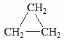 0,250,250,250,50,250,250,25Câu123456789101112131415Đ/ánDCBAACABCCAACABCâu16(3,0 điểm)Metan, axetilen CH4 + 2O2                                 CO2  +  2H2O 2C2H2 + 5O2                                 4CO2  +  2H2OAxetilenCaC2 + 2H2O                                   	C2H2   +  Ca(OH)2Dẫn khí metan có lẫn khí etilen qua dung dịch brom dư, etilen sẽ tác dụng hết với dung dịch brom còn metan không tác dụng sẽ thoát ra ngoài. Ta thu được khí metan tinh khiếtPTHH:                             H2O         CH2=CH2  +  Br2     →   Br-CH2-CH2-Br0,250,50,50,250,50,50,517(2,0 điểm)mC =(8,8/44).12= 2,4 gmH= 4,5/9=0,5 gmC + mH = 2,4 + 0,5 = 2,9 g < mA→ mO=2,4 – 1,5 = 0,8 gTrong HCHC A có 2 nguyên tố: C, HGọi CTPT của chất hữu cơ A là CxHyOzTa có tỉ lệ khối lượng các nguyên tố là=→ x= 4, y=10Vậy CTPT của chất hữu cơ A là C4H10CTCT C4H10:CH3 – CH2 – CH2 – CH3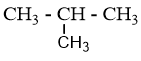 0,250,250,250,50,250,250,25